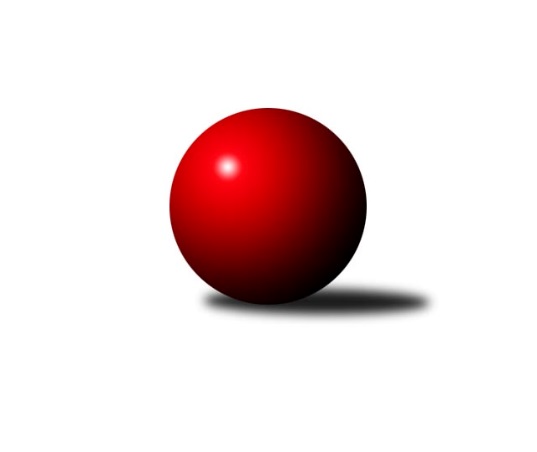 Č.7Ročník 2018/2019	20.5.2024 Východočeská soutěž skupina B 2018/2019Statistika 7. kolaTabulka družstev:		družstvo	záp	výh	rem	proh	skore	sety	průměr	body	plné	dorážka	chyby	1.	TJ Lokomotiva Česká Třebová B	7	7	0	0	78 : 6 	(40.0 : 10.0)	1754	14	1212	542	22.3	2.	KK Vysoké Mýto C	7	5	1	1	62 : 22 	(32.0 : 20.0)	1636	11	1136	499	28	3.	Náchod C	7	5	1	1	53 : 31 	(25.0 : 19.0)	1612	11	1143	469	35.6	4.	SK Kuželky Přelouč B	7	4	1	2	52 : 32 	(30.0 : 14.0)	1700	9	1174	526	30.1	5.	TJ Červený Kostelec C	7	4	0	3	48 : 36 	(30.0 : 20.0)	1644	8	1163	481	33	6.	TJ Tesla Pardubice C	7	4	0	3	48 : 36 	(24.5 : 27.5)	1535	8	1098	437	43	7.	TJ Tesla Pardubice B	7	3	1	3	38 : 46 	(16.0 : 26.0)	1675	7	1172	503	32.1	8.	SK SC Svitavy-Lány C	7	3	0	4	34 : 50 	(27.5 : 28.5)	1614	6	1123	491	29.1	9.	SK SC Svitavy-Lány D	7	3	0	4	33 : 51 	(24.5 : 31.5)	1535	6	1088	447	40.9	10.	TJ Tesla Pardubice D	7	2	1	4	36 : 48 	(25.0 : 31.0)	1604	5	1145	460	41.4	11.	SKP Kuželky Hradec Králové C	7	2	1	4	34 : 50 	(23.0 : 27.0)	1536	5	1104	432	46.4	12.	TJ Dvůr Králové nad Labem C	7	2	0	5	30 : 54 	(17.0 : 33.0)	1522	4	1096	426	47.7	13.	SK Rybník B	7	2	0	5	24 : 60 	(15.5 : 26.5)	1543	4	1094	449	40.9	14.	TJ Jiskra Ústí n/O - Hylváty B	7	0	0	7	18 : 66 	(20.0 : 36.0)	1511	0	1073	438	48.6Tabulka doma:		družstvo	záp	výh	rem	proh	skore	sety	průměr	body	maximum	minimum	1.	TJ Lokomotiva Česká Třebová B	4	4	0	0	46 : 2 	(24.0 : 2.0)	1801	8	1857	1751	2.	SK Kuželky Přelouč B	4	3	1	0	36 : 12 	(19.0 : 7.0)	1678	7	1694	1652	3.	KK Vysoké Mýto C	3	3	0	0	32 : 4 	(18.0 : 6.0)	1725	6	1787	1637	4.	Náchod C	3	3	0	0	29 : 7 	(18.0 : 6.0)	1634	6	1659	1604	5.	TJ Tesla Pardubice C	4	3	0	1	34 : 14 	(16.5 : 15.5)	1602	6	1654	1567	6.	TJ Tesla Pardubice B	4	2	1	1	28 : 20 	(11.0 : 7.0)	1644	5	1729	1587	7.	TJ Červený Kostelec C	3	2	0	1	22 : 14 	(10.0 : 8.0)	1663	4	1684	1626	8.	TJ Tesla Pardubice D	3	2	0	1	20 : 16 	(16.0 : 8.0)	1604	4	1651	1578	9.	TJ Dvůr Králové nad Labem C	3	2	0	1	20 : 16 	(11.0 : 13.0)	1588	4	1652	1537	10.	SK SC Svitavy-Lány D	3	2	0	1	18 : 18 	(12.0 : 12.0)	1589	4	1630	1564	11.	SK SC Svitavy-Lány C	4	2	0	2	22 : 26 	(16.0 : 16.0)	1693	4	1791	1589	12.	SK Rybník B	4	2	0	2	22 : 26 	(10.5 : 11.5)	1461	4	1520	1358	13.	SKP Kuželky Hradec Králové C	3	1	1	1	18 : 18 	(15.0 : 9.0)	1582	3	1628	1530	14.	TJ Jiskra Ústí n/O - Hylváty B	4	0	0	4	12 : 36 	(12.0 : 20.0)	1498	0	1524	1483Tabulka venku:		družstvo	záp	výh	rem	proh	skore	sety	průměr	body	maximum	minimum	1.	TJ Lokomotiva Česká Třebová B	3	3	0	0	32 : 4 	(16.0 : 8.0)	1738	6	1768	1710	2.	KK Vysoké Mýto C	4	2	1	1	30 : 18 	(14.0 : 14.0)	1613	5	1693	1442	3.	Náchod C	4	2	1	1	24 : 24 	(7.0 : 13.0)	1607	5	1645	1502	4.	TJ Červený Kostelec C	4	2	0	2	26 : 22 	(20.0 : 12.0)	1639	4	1715	1575	5.	SK Kuželky Přelouč B	3	1	0	2	16 : 20 	(11.0 : 7.0)	1707	2	1761	1679	6.	TJ Tesla Pardubice C	3	1	0	2	14 : 22 	(8.0 : 12.0)	1537	2	1609	1433	7.	SK SC Svitavy-Lány C	3	1	0	2	12 : 24 	(11.5 : 12.5)	1588	2	1639	1497	8.	TJ Tesla Pardubice B	3	1	0	2	10 : 26 	(5.0 : 19.0)	1685	2	1740	1639	9.	SKP Kuželky Hradec Králové C	4	1	0	3	16 : 32 	(8.0 : 18.0)	1525	2	1574	1473	10.	SK SC Svitavy-Lány D	4	1	0	3	15 : 33 	(12.5 : 19.5)	1522	2	1559	1491	11.	TJ Tesla Pardubice D	4	0	1	3	16 : 32 	(9.0 : 23.0)	1607	1	1621	1586	12.	TJ Jiskra Ústí n/O - Hylváty B	3	0	0	3	6 : 30 	(8.0 : 16.0)	1515	0	1557	1486	13.	TJ Dvůr Králové nad Labem C	4	0	0	4	10 : 38 	(6.0 : 20.0)	1506	0	1557	1403	14.	SK Rybník B	3	0	0	3	2 : 34 	(5.0 : 15.0)	1570	0	1599	1536Tabulka podzimní části:		družstvo	záp	výh	rem	proh	skore	sety	průměr	body	doma	venku	1.	TJ Lokomotiva Česká Třebová B	7	7	0	0	78 : 6 	(40.0 : 10.0)	1754	14 	4 	0 	0 	3 	0 	0	2.	KK Vysoké Mýto C	7	5	1	1	62 : 22 	(32.0 : 20.0)	1636	11 	3 	0 	0 	2 	1 	1	3.	Náchod C	7	5	1	1	53 : 31 	(25.0 : 19.0)	1612	11 	3 	0 	0 	2 	1 	1	4.	SK Kuželky Přelouč B	7	4	1	2	52 : 32 	(30.0 : 14.0)	1700	9 	3 	1 	0 	1 	0 	2	5.	TJ Červený Kostelec C	7	4	0	3	48 : 36 	(30.0 : 20.0)	1644	8 	2 	0 	1 	2 	0 	2	6.	TJ Tesla Pardubice C	7	4	0	3	48 : 36 	(24.5 : 27.5)	1535	8 	3 	0 	1 	1 	0 	2	7.	TJ Tesla Pardubice B	7	3	1	3	38 : 46 	(16.0 : 26.0)	1675	7 	2 	1 	1 	1 	0 	2	8.	SK SC Svitavy-Lány C	7	3	0	4	34 : 50 	(27.5 : 28.5)	1614	6 	2 	0 	2 	1 	0 	2	9.	SK SC Svitavy-Lány D	7	3	0	4	33 : 51 	(24.5 : 31.5)	1535	6 	2 	0 	1 	1 	0 	3	10.	TJ Tesla Pardubice D	7	2	1	4	36 : 48 	(25.0 : 31.0)	1604	5 	2 	0 	1 	0 	1 	3	11.	SKP Kuželky Hradec Králové C	7	2	1	4	34 : 50 	(23.0 : 27.0)	1536	5 	1 	1 	1 	1 	0 	3	12.	TJ Dvůr Králové nad Labem C	7	2	0	5	30 : 54 	(17.0 : 33.0)	1522	4 	2 	0 	1 	0 	0 	4	13.	SK Rybník B	7	2	0	5	24 : 60 	(15.5 : 26.5)	1543	4 	2 	0 	2 	0 	0 	3	14.	TJ Jiskra Ústí n/O - Hylváty B	7	0	0	7	18 : 66 	(20.0 : 36.0)	1511	0 	0 	0 	4 	0 	0 	3Tabulka jarní části:		družstvo	záp	výh	rem	proh	skore	sety	průměr	body	doma	venku	1.	KK Vysoké Mýto C	0	0	0	0	0 : 0 	(0.0 : 0.0)	0	0 	0 	0 	0 	0 	0 	0 	2.	TJ Červený Kostelec C	0	0	0	0	0 : 0 	(0.0 : 0.0)	0	0 	0 	0 	0 	0 	0 	0 	3.	Náchod C	0	0	0	0	0 : 0 	(0.0 : 0.0)	0	0 	0 	0 	0 	0 	0 	0 	4.	SKP Kuželky Hradec Králové C	0	0	0	0	0 : 0 	(0.0 : 0.0)	0	0 	0 	0 	0 	0 	0 	0 	5.	TJ Jiskra Ústí n/O - Hylváty B	0	0	0	0	0 : 0 	(0.0 : 0.0)	0	0 	0 	0 	0 	0 	0 	0 	6.	SK Rybník B	0	0	0	0	0 : 0 	(0.0 : 0.0)	0	0 	0 	0 	0 	0 	0 	0 	7.	TJ Tesla Pardubice D	0	0	0	0	0 : 0 	(0.0 : 0.0)	0	0 	0 	0 	0 	0 	0 	0 	8.	SK SC Svitavy-Lány D	0	0	0	0	0 : 0 	(0.0 : 0.0)	0	0 	0 	0 	0 	0 	0 	0 	9.	TJ Lokomotiva Česká Třebová B	0	0	0	0	0 : 0 	(0.0 : 0.0)	0	0 	0 	0 	0 	0 	0 	0 	10.	TJ Tesla Pardubice B	0	0	0	0	0 : 0 	(0.0 : 0.0)	0	0 	0 	0 	0 	0 	0 	0 	11.	SK SC Svitavy-Lány C	0	0	0	0	0 : 0 	(0.0 : 0.0)	0	0 	0 	0 	0 	0 	0 	0 	12.	TJ Tesla Pardubice C	0	0	0	0	0 : 0 	(0.0 : 0.0)	0	0 	0 	0 	0 	0 	0 	0 	13.	TJ Dvůr Králové nad Labem C	0	0	0	0	0 : 0 	(0.0 : 0.0)	0	0 	0 	0 	0 	0 	0 	0 	14.	SK Kuželky Přelouč B	0	0	0	0	0 : 0 	(0.0 : 0.0)	0	0 	0 	0 	0 	0 	0 	0 Zisk bodů pro družstvo:		jméno hráče	družstvo	body	zápasy	v %	dílčí body	sety	v %	1.	Petr Holanec 	TJ Lokomotiva Česká Třebová B 	14	/	7	(100%)		/		(%)	2.	Marek Ledajaks 	KK Vysoké Mýto C 	12	/	6	(100%)		/		(%)	3.	Miroslav Skala 	SK Kuželky Přelouč B 	12	/	7	(86%)		/		(%)	4.	Jiří Hetych st.	TJ Lokomotiva Česká Třebová B 	12	/	7	(86%)		/		(%)	5.	Ladislav Zemánek 	TJ Tesla Pardubice B 	12	/	7	(86%)		/		(%)	6.	Jiří Doucha st.	Náchod C 	10	/	6	(83%)		/		(%)	7.	Lukáš Hubáček 	TJ Tesla Pardubice C 	10	/	6	(83%)		/		(%)	8.	Jaroslav Kaplan 	TJ Jiskra Ústí n/O - Hylváty B 	10	/	7	(71%)		/		(%)	9.	Jiří Machač 	SKP Kuželky Hradec Králové C 	8	/	4	(100%)		/		(%)	10.	Jiří Hetych ml.	TJ Lokomotiva Česká Třebová B 	8	/	4	(100%)		/		(%)	11.	Josef Ledajaks 	KK Vysoké Mýto C 	8	/	4	(100%)		/		(%)	12.	Kamil Mýl 	TJ Červený Kostelec C 	8	/	4	(100%)		/		(%)	13.	Martin Šnytr 	TJ Dvůr Králové nad Labem C 	8	/	5	(80%)		/		(%)	14.	Petra Stránská 	TJ Tesla Pardubice C 	8	/	5	(80%)		/		(%)	15.	Jan Kmoníček 	TJ Lokomotiva Česká Třebová B 	8	/	5	(80%)		/		(%)	16.	Marie Drábková 	TJ Tesla Pardubice D 	8	/	6	(67%)		/		(%)	17.	Milan Hurdálek 	Náchod C 	8	/	6	(67%)		/		(%)	18.	Zdeněk Číž 	SK Rybník B 	8	/	6	(67%)		/		(%)	19.	Josef Širůček 	SK SC Svitavy-Lány C 	8	/	7	(57%)		/		(%)	20.	Vladimír Vodička 	TJ Červený Kostelec C 	8	/	7	(57%)		/		(%)	21.	Miroslav Zeman 	SK SC Svitavy-Lány D 	7	/	5	(70%)		/		(%)	22.	Antonín Martinec 	Náchod C 	7	/	6	(58%)		/		(%)	23.	Zdeněk Kejzlar 	TJ Červený Kostelec C 	6	/	4	(75%)		/		(%)	24.	Miroslav Šulc 	TJ Dvůr Králové nad Labem C 	6	/	4	(75%)		/		(%)	25.	Jan Zelinka 	SK SC Svitavy-Lány C 	6	/	5	(60%)		/		(%)	26.	Ivan Brothánek 	Náchod C 	6	/	5	(60%)		/		(%)	27.	Pavel Doležal 	KK Vysoké Mýto C 	6	/	5	(60%)		/		(%)	28.	Zlata Hornychová 	SKP Kuželky Hradec Králové C 	6	/	6	(50%)		/		(%)	29.	Josef Suchomel 	SK Kuželky Přelouč B 	6	/	7	(43%)		/		(%)	30.	Irena Šrajerová 	SKP Kuželky Hradec Králové C 	6	/	7	(43%)		/		(%)	31.	Lukáš Doubek 	TJ Tesla Pardubice C 	6	/	7	(43%)		/		(%)	32.	Jaroslav Polanský 	KK Vysoké Mýto C 	6	/	7	(43%)		/		(%)	33.	Jakub Hemerka 	KK Vysoké Mýto C 	4	/	2	(100%)		/		(%)	34.	Jakub Sokol 	TJ Lokomotiva Česká Třebová B 	4	/	2	(100%)		/		(%)	35.	Jana Klusáková 	SK SC Svitavy-Lány D 	4	/	2	(100%)		/		(%)	36.	Ondřej Pecza 	KK Vysoké Mýto C 	4	/	2	(100%)		/		(%)	37.	Ivan Šalda 	TJ Lokomotiva Česká Třebová B 	4	/	3	(67%)		/		(%)	38.	Pavel Janko 	TJ Červený Kostelec C 	4	/	3	(67%)		/		(%)	39.	Radim Pyták 	SK Kuželky Přelouč B 	4	/	4	(50%)		/		(%)	40.	Matěj Mach 	TJ Jiskra Ústí n/O - Hylváty B 	4	/	4	(50%)		/		(%)	41.	Antonín Škoda 	TJ Červený Kostelec C 	4	/	4	(50%)		/		(%)	42.	Jiří Brabec 	TJ Tesla Pardubice D 	4	/	4	(50%)		/		(%)	43.	Alena Prokopová 	SKP Kuželky Hradec Králové C 	4	/	4	(50%)		/		(%)	44.	Ivana Brabcová 	TJ Tesla Pardubice D 	4	/	4	(50%)		/		(%)	45.	Oldřich Hubáček 	TJ Tesla Pardubice C 	4	/	4	(50%)		/		(%)	46.	Jaroslav Havlas 	SK Kuželky Přelouč B 	4	/	5	(40%)		/		(%)	47.	Dalimil Jetmar 	TJ Jiskra Ústí n/O - Hylváty B 	4	/	5	(40%)		/		(%)	48.	Jiří Rejl 	TJ Dvůr Králové nad Labem C 	4	/	5	(40%)		/		(%)	49.	Patricie Hubáčková 	TJ Tesla Pardubice C 	4	/	5	(40%)		/		(%)	50.	Milan Pustaj 	SK Rybník B 	4	/	6	(33%)		/		(%)	51.	Milan Novák 	TJ Tesla Pardubice B 	4	/	6	(33%)		/		(%)	52.	Iva Jetmarová 	SK SC Svitavy-Lány C 	4	/	7	(29%)		/		(%)	53.	Pavel Sýkora 	SK SC Svitavy-Lány D 	2	/	1	(100%)		/		(%)	54.	Jan Chleboun 	KK Vysoké Mýto C 	2	/	1	(100%)		/		(%)	55.	Pavel Klička 	SK Kuželky Přelouč B 	2	/	1	(100%)		/		(%)	56.	Aneta Klustová 	TJ Dvůr Králové nad Labem C 	2	/	1	(100%)		/		(%)	57.	Ladislav Kočiš 	TJ Tesla Pardubice D 	2	/	2	(50%)		/		(%)	58.	Marek Crlík 	TJ Tesla Pardubice B 	2	/	2	(50%)		/		(%)	59.	Petr Leinweber 	SK SC Svitavy-Lány C 	2	/	2	(50%)		/		(%)	60.	Dušan Kasa 	SK Kuželky Přelouč B 	2	/	3	(33%)		/		(%)	61.	Jiří Turek 	TJ Tesla Pardubice D 	2	/	3	(33%)		/		(%)	62.	Veronika Hajná 	SKP Kuželky Hradec Králové C 	2	/	3	(33%)		/		(%)	63.	Jan Herrman 	SK Rybník B 	2	/	4	(25%)		/		(%)	64.	Lubomír Bačovský 	SK SC Svitavy-Lány D 	2	/	4	(25%)		/		(%)	65.	Jan Vaculík 	SK SC Svitavy-Lány D 	2	/	4	(25%)		/		(%)	66.	Miloslav Vaněk 	TJ Tesla Pardubice B 	2	/	4	(25%)		/		(%)	67.	Matěj Drábek 	TJ Tesla Pardubice D 	2	/	4	(25%)		/		(%)	68.	Vojtěch Kollert 	TJ Červený Kostelec C 	2	/	5	(20%)		/		(%)	69.	Luboš Háva 	SK SC Svitavy-Lány D 	2	/	5	(20%)		/		(%)	70.	Jana Bulisová 	TJ Tesla Pardubice B 	2	/	5	(20%)		/		(%)	71.	Antonín Baďura 	Náchod C 	2	/	5	(20%)		/		(%)	72.	Hana Krumlová 	TJ Tesla Pardubice D 	2	/	5	(20%)		/		(%)	73.	Václav Neruda 	TJ Dvůr Králové nad Labem C 	2	/	5	(20%)		/		(%)	74.	Ivana Plchová 	SK SC Svitavy-Lány C 	2	/	6	(17%)		/		(%)	75.	Martin Kučera 	SK SC Svitavy-Lány D 	2	/	6	(17%)		/		(%)	76.	Pavel Renza 	SK Rybník B 	2	/	7	(14%)		/		(%)	77.	Monika Herrmanová 	SK Rybník B 	0	/	1	(0%)		/		(%)	78.	Martina Nováková 	TJ Tesla Pardubice B 	0	/	2	(0%)		/		(%)	79.	Hana Grosmanová 	TJ Dvůr Králové nad Labem C 	0	/	3	(0%)		/		(%)	80.	Tomáš Víšek 	SKP Kuželky Hradec Králové C 	0	/	3	(0%)		/		(%)	81.	Miroslav Grünthal 	TJ Dvůr Králové nad Labem C 	0	/	3	(0%)		/		(%)	82.	Jiří Šafář 	SK Rybník B 	0	/	4	(0%)		/		(%)	83.	Jan Hodr 	TJ Jiskra Ústí n/O - Hylváty B 	0	/	5	(0%)		/		(%)	84.	Jana Fuchsová 	TJ Jiskra Ústí n/O - Hylváty B 	0	/	7	(0%)		/		(%)Průměry na kuželnách:		kuželna	průměr	plné	dorážka	chyby	výkon na hráče	1.	TJ Lokomotiva Česká Třebová, 1-4	1740	1208	532	28.9	(435.2)	2.	Vysoké Mýto, 1-2	1647	1140	507	28.8	(411.8)	3.	Č. Kostelec, 1-2	1647	1162	484	27.0	(411.8)	4.	Svitavy, 1-2	1646	1164	481	37.8	(411.6)	5.	Přelouč, 1-4	1636	1143	493	37.6	(409.2)	6.	Pardubice, 1-2	1610	1136	473	35.9	(402.6)	7.	Dvůr Králové, 1-2	1582	1112	469	45.2	(395.5)	8.	SKK Nachod, 1-4	1574	1113	461	38.0	(393.5)	9.	Hradec Králové, 1-4	1569	1120	448	43.5	(392.3)	10.	Hylváty, 1-2	1553	1087	465	43.6	(388.4)	11.	TJ Sokol Rybník, 1-2	1464	1040	424	42.4	(366.2)Nejlepší výkony na kuželnách:TJ Lokomotiva Česká Třebová, 1-4TJ Lokomotiva Česká Třebová B	1857	6. kolo	Jiří Hetych ml.	TJ Lokomotiva Česká Třebová B	493	6. koloTJ Lokomotiva Česká Třebová B	1844	4. kolo	Jan Kmoníček 	TJ Lokomotiva Česká Třebová B	485	4. koloSK Kuželky Přelouč B	1761	6. kolo	Petr Holanec 	TJ Lokomotiva Česká Třebová B	478	6. koloTJ Lokomotiva Česká Třebová B	1752	2. kolo	Milan Novák 	TJ Tesla Pardubice B	471	4. koloTJ Lokomotiva Česká Třebová B	1751	1. kolo	Jiří Hetych ml.	TJ Lokomotiva Česká Třebová B	464	4. koloTJ Tesla Pardubice B	1740	4. kolo	Jiří Hetych st.	TJ Lokomotiva Česká Třebová B	464	6. koloNáchod C	1645	1. kolo	Miroslav Skala 	SK Kuželky Přelouč B	460	6. koloSK Rybník B	1576	2. kolo	Petr Holanec 	TJ Lokomotiva Česká Třebová B	456	4. kolo		. kolo	Jiří Hetych st.	TJ Lokomotiva Česká Třebová B	449	2. kolo		. kolo	Jaroslav Havlas 	SK Kuželky Přelouč B	448	6. koloVysoké Mýto, 1-2KK Vysoké Mýto C	1787	4. kolo	Josef Ledajaks 	KK Vysoké Mýto C	501	4. koloKK Vysoké Mýto C	1750	2. kolo	Josef Ledajaks 	KK Vysoké Mýto C	480	2. koloSK SC Svitavy-Lány C	1639	2. kolo	Pavel Doležal 	KK Vysoké Mýto C	444	4. koloKK Vysoké Mýto C	1637	6. kolo	Marek Ledajaks 	KK Vysoké Mýto C	443	4. koloTJ Tesla Pardubice C	1568	4. kolo	Marek Ledajaks 	KK Vysoké Mýto C	437	2. koloTJ Jiskra Ústí n/O - Hylváty B	1503	6. kolo	Jakub Hemerka 	KK Vysoké Mýto C	434	2. kolo		. kolo	Marek Ledajaks 	KK Vysoké Mýto C	425	6. kolo		. kolo	Pavel Doležal 	KK Vysoké Mýto C	424	6. kolo		. kolo	Iva Jetmarová 	SK SC Svitavy-Lány C	420	2. kolo		. kolo	Lukáš Hubáček 	TJ Tesla Pardubice C	419	4. koloČ. Kostelec, 1-2TJ Červený Kostelec C	1684	4. kolo	Miroslav Skala 	SK Kuželky Přelouč B	467	4. koloTJ Červený Kostelec C	1680	6. kolo	Zdeněk Kejzlar 	TJ Červený Kostelec C	450	6. koloSK Kuželky Přelouč B	1680	4. kolo	Pavel Klička 	SK Kuželky Přelouč B	443	4. koloTJ Tesla Pardubice B	1639	2. kolo	Kamil Mýl 	TJ Červený Kostelec C	438	6. koloTJ Červený Kostelec C	1626	2. kolo	Pavel Janko 	TJ Červený Kostelec C	426	4. koloSKP Kuželky Hradec Králové C	1574	6. kolo	Antonín Škoda 	TJ Červený Kostelec C	426	4. kolo		. kolo	Zdeněk Kejzlar 	TJ Červený Kostelec C	423	2. kolo		. kolo	Ladislav Zemánek 	TJ Tesla Pardubice B	417	2. kolo		. kolo	Vladimír Vodička 	TJ Červený Kostelec C	416	4. kolo		. kolo	Zdeněk Kejzlar 	TJ Červený Kostelec C	416	4. koloSvitavy, 1-2SK SC Svitavy-Lány C	1791	6. kolo	Josef Širůček 	SK SC Svitavy-Lány C	467	6. koloTJ Lokomotiva Česká Třebová B	1768	3. kolo	Josef Širůček 	SK SC Svitavy-Lány C	464	1. koloSK SC Svitavy-Lány C	1704	3. kolo	Jan Zelinka 	SK SC Svitavy-Lány C	459	6. koloSK SC Svitavy-Lány C	1689	1. kolo	Petr Holanec 	TJ Lokomotiva Česká Třebová B	459	3. koloSK Kuželky Přelouč B	1679	2. kolo	Iva Jetmarová 	SK SC Svitavy-Lány C	459	6. koloTJ Tesla Pardubice B	1677	6. kolo	Jiří Hetych ml.	TJ Lokomotiva Česká Třebová B	454	3. koloTJ Červený Kostelec C	1641	1. kolo	Josef Širůček 	SK SC Svitavy-Lány C	453	5. koloNáchod C	1637	5. kolo	Jana Klusáková 	SK SC Svitavy-Lány D	453	7. koloSK SC Svitavy-Lány D	1630	7. kolo	Ladislav Zemánek 	TJ Tesla Pardubice B	447	6. koloTJ Tesla Pardubice D	1602	7. kolo	Jana Klusáková 	SK SC Svitavy-Lány D	446	2. koloPřelouč, 1-4SK Kuželky Přelouč B	1694	3. kolo	Jaroslav Havlas 	SK Kuželky Přelouč B	449	7. koloSK Kuželky Přelouč B	1685	5. kolo	Miroslav Skala 	SK Kuželky Přelouč B	449	3. koloSK Kuželky Přelouč B	1682	7. kolo	Miroslav Skala 	SK Kuželky Přelouč B	447	5. koloKK Vysoké Mýto C	1673	5. kolo	Radim Pyták 	SK Kuželky Přelouč B	446	1. koloSK Kuželky Přelouč B	1652	1. kolo	Ondřej Pecza 	KK Vysoké Mýto C	445	5. koloSK Rybník B	1599	7. kolo	Josef Suchomel 	SK Kuželky Přelouč B	445	3. koloTJ Tesla Pardubice D	1586	3. kolo	Ivana Brabcová 	TJ Tesla Pardubice D	432	3. koloTJ Dvůr Králové nad Labem C	1522	1. kolo	Miroslav Skala 	SK Kuželky Přelouč B	431	1. kolo		. kolo	Zdeněk Číž 	SK Rybník B	429	7. kolo		. kolo	Josef Suchomel 	SK Kuželky Přelouč B	427	7. koloPardubice, 1-2TJ Lokomotiva Česká Třebová B	1737	5. kolo	Ladislav Zemánek 	TJ Tesla Pardubice B	488	7. koloTJ Tesla Pardubice B	1729	7. kolo	Jan Kmoníček 	TJ Lokomotiva Česká Třebová B	465	5. koloKK Vysoké Mýto C	1693	3. kolo	Matěj Drábek 	TJ Tesla Pardubice D	454	6. koloTJ Tesla Pardubice C	1654	7. kolo	Ladislav Zemánek 	TJ Tesla Pardubice B	452	3. koloTJ Tesla Pardubice D	1651	6. kolo	Patricie Hubáčková 	TJ Tesla Pardubice C	443	1. koloTJ Tesla Pardubice B	1645	1. kolo	Antonín Martinec 	Náchod C	440	7. koloNáchod C	1642	7. kolo	Petra Stránská 	TJ Tesla Pardubice C	436	2. koloSK SC Svitavy-Lány C	1628	7. kolo	Petr Holanec 	TJ Lokomotiva Česká Třebová B	435	5. koloTJ Tesla Pardubice D	1620	1. kolo	Jan Chleboun 	KK Vysoké Mýto C	434	3. koloTJ Tesla Pardubice B	1615	5. kolo	Ladislav Kočiš 	TJ Tesla Pardubice D	434	1. koloDvůr Králové, 1-2TJ Červený Kostelec C	1715	7. kolo	Miroslav Šulc 	TJ Dvůr Králové nad Labem C	454	5. koloTJ Dvůr Králové nad Labem C	1652	5. kolo	Antonín Škoda 	TJ Červený Kostelec C	451	7. koloTJ Dvůr Králové nad Labem C	1576	7. kolo	Martin Šnytr 	TJ Dvůr Králové nad Labem C	450	2. koloTJ Dvůr Králové nad Labem C	1537	2. kolo	Vladimír Vodička 	TJ Červený Kostelec C	442	7. koloSK SC Svitavy-Lány D	1527	5. kolo	Martin Šnytr 	TJ Dvůr Králové nad Labem C	435	5. koloTJ Jiskra Ústí n/O - Hylváty B	1486	2. kolo	Miroslav Šulc 	TJ Dvůr Králové nad Labem C	430	2. kolo		. kolo	Jan Vaculík 	SK SC Svitavy-Lány D	429	5. kolo		. kolo	Miroslav Šulc 	TJ Dvůr Králové nad Labem C	425	7. kolo		. kolo	Jiří Rejl 	TJ Dvůr Králové nad Labem C	423	5. kolo		. kolo	Pavel Janko 	TJ Červený Kostelec C	419	7. koloSKK Nachod, 1-4Náchod C	1659	2. kolo	Miroslav Šulc 	TJ Dvůr Králové nad Labem C	428	4. koloNáchod C	1640	6. kolo	Antonín Martinec 	Náchod C	423	2. koloNáchod C	1604	4. kolo	Jiří Doucha st.	Náchod C	423	6. koloTJ Dvůr Králové nad Labem C	1557	4. kolo	Jiří Doucha st.	Náchod C	422	2. koloSK SC Svitavy-Lány D	1511	6. kolo	Ivan Brothánek 	Náchod C	422	4. koloSKP Kuželky Hradec Králové C	1473	2. kolo	Jiří Rejl 	TJ Dvůr Králové nad Labem C	419	4. kolo		. kolo	Jan Vaculík 	SK SC Svitavy-Lány D	417	6. kolo		. kolo	Antonín Baďura 	Náchod C	410	2. kolo		. kolo	Antonín Martinec 	Náchod C	410	6. kolo		. kolo	Miroslav Zeman 	SK SC Svitavy-Lány D	410	6. koloHradec Králové, 1-4KK Vysoké Mýto C	1645	7. kolo	Jiří Machač 	SKP Kuželky Hradec Králové C	450	7. koloSKP Kuželky Hradec Králové C	1628	7. kolo	Jiří Brabec 	TJ Tesla Pardubice D	433	5. koloTJ Tesla Pardubice D	1621	5. kolo	Marek Ledajaks 	KK Vysoké Mýto C	427	7. koloSKP Kuželky Hradec Králové C	1589	5. kolo	Alena Prokopová 	SKP Kuželky Hradec Králové C	425	5. koloSKP Kuželky Hradec Králové C	1530	3. kolo	Josef Ledajaks 	KK Vysoké Mýto C	424	7. koloTJ Dvůr Králové nad Labem C	1403	3. kolo	Hana Krumlová 	TJ Tesla Pardubice D	408	5. kolo		. kolo	Jiří Machač 	SKP Kuželky Hradec Králové C	407	5. kolo		. kolo	Irena Šrajerová 	SKP Kuželky Hradec Králové C	406	7. kolo		. kolo	Irena Šrajerová 	SKP Kuželky Hradec Králové C	406	5. kolo		. kolo	Jaroslav Polanský 	KK Vysoké Mýto C	403	7. koloHylváty, 1-2TJ Lokomotiva Česká Třebová B	1710	7. kolo	Petr Holanec 	TJ Lokomotiva Česká Třebová B	468	7. koloTJ Červený Kostelec C	1625	5. kolo	Kamil Mýl 	TJ Červený Kostelec C	463	5. koloSK SC Svitavy-Lány D	1559	3. kolo	Jaroslav Kaplan 	TJ Jiskra Ústí n/O - Hylváty B	461	3. koloSKP Kuželky Hradec Králové C	1543	1. kolo	Jaroslav Kaplan 	TJ Jiskra Ústí n/O - Hylváty B	440	5. koloTJ Jiskra Ústí n/O - Hylváty B	1524	5. kolo	Jakub Sokol 	TJ Lokomotiva Česká Třebová B	438	7. koloTJ Jiskra Ústí n/O - Hylváty B	1496	3. kolo	Jaroslav Kaplan 	TJ Jiskra Ústí n/O - Hylváty B	433	7. koloTJ Jiskra Ústí n/O - Hylváty B	1488	7. kolo	Martin Kučera 	SK SC Svitavy-Lány D	423	3. koloTJ Jiskra Ústí n/O - Hylváty B	1483	1. kolo	Antonín Škoda 	TJ Červený Kostelec C	409	5. kolo		. kolo	Jaroslav Kaplan 	TJ Jiskra Ústí n/O - Hylváty B	407	1. kolo		. kolo	Jiří Hetych st.	TJ Lokomotiva Česká Třebová B	407	7. koloTJ Sokol Rybník, 1-2SK Rybník B	1520	6. kolo	Milan Pustaj 	SK Rybník B	409	6. koloSK Rybník B	1507	1. kolo	Marek Ledajaks 	KK Vysoké Mýto C	408	1. koloNáchod C	1502	3. kolo	Josef Širůček 	SK SC Svitavy-Lány C	401	4. koloSK SC Svitavy-Lány C	1497	4. kolo	Antonín Martinec 	Náchod C	400	3. koloSK Rybník B	1460	4. kolo	Lukáš Hubáček 	TJ Tesla Pardubice C	392	6. koloKK Vysoké Mýto C	1442	1. kolo	Jan Herrman 	SK Rybník B	391	4. koloTJ Tesla Pardubice C	1433	6. kolo	Pavel Renza 	SK Rybník B	390	1. koloSK Rybník B	1358	3. kolo	Zdeněk Číž 	SK Rybník B	389	1. kolo		. kolo	Milan Hurdálek 	Náchod C	384	3. kolo		. kolo	Zdeněk Číž 	SK Rybník B	382	4. koloČetnost výsledků:	9.0 : 3.0	1x	8.0 : 4.0	8x	6.0 : 6.0	3x	4.0 : 8.0	4x	2.0 : 10.0	9x	12.0 : 0.0	7x	10.0 : 2.0	15x	0.0 : 12.0	2x